SOLICITUDE DE INSCRICIÓN. CURSO MONITOR DE TEMPO LIBRE  Arteixo, a........de	de 2022.Asdo:………………....………………………….BASES E REQUISITOS:Teñen preferencia nas actividades  as persoas empadroadas no Concello de Arteixo. “De conformidade coa normativa vixente, os datos persoais facilitados serán incorporados a un ficheiro de titularidade pública, do que é responsable o Concello de Arteixo, coa finalidade de aplicalos ás actividades relacionadas coas súas competencias según se especifica no Regulamento municipal de protección de datos de carácter persoal. En relación cos seus datos persoais, poderá exercer os dereitos de acceso, rectificación, cancelación e oposición nos termos previstos na LOPD 15/199 e no RD 1720/2007, dirixíndose ó Concello de Arteixo (Praza Alcalde Ramón Dopico – 15142 – Arteixo – A Coruña).Os datos facilitados poderán ser comunicados a terceiros dentro dos fins directamente relacionados que poden ser consultados na disposición de creación do Ficheiro”.O Servizo Municipal de Xuventude e Participación Cidadá, resérvase o dereito a efectuar as modificacións das instalacións, horarios, profesorado, cambios de grupo, etc. que se consideren necesarias.La persona usuaria se compromete a no acudir ni tomar parte en la actividad en el caso de que padeciese síntomas que pudieran ser compatibles con el contagio del COVID- 19 durante los últimos quince días. Ello resultará extensivo, igualmente, a los casos en los que los síntomas fuesen sufridos por terceros con las que la persona participante tenga o haya tenido un contacto del que objetivamente pudiera derivarse un contagio. Que, caso de tener conocimiento de estar afectado por el virus del COVID-19, se compromete a no acudir ni tomar parte en la actividad en tanto en cuanto las autoridades sanitarias no manifiesten que la participación no entraña un riesgo, bien para su persona, bien para el resto de los asistentes con los que pudiera tener contacto.Prazo de inscrición: do 11 ao 20 de abril o O impreso de inscrición poderase recoller nas oficinas do Departamento de Xuventude e Participación Cidadá ( Servizo Municipal de Deportes ) ou descargalo na páxina web municipal www.arteixo.org. Deberase entregar nas oficinas do Departamento  de Xuventude e Participación Cidadá, en horario de atención ao público (de luns a venres de 9:00 a 14:00 horas). Do mesmo xeito poderase enviar á dirección participacion.cidada@arteixo.org.o No caso que o número de solicitudes supere ao das prazas ofertadas, terá lugar un sorteo público procedéndose á asignación de prazas a partir da primeira letra do primeiro apelido, tendo preferencia as persoas empadroadas no Concello de Arteixo.Sorteo público:22 de abril ás 9:00 h. no Salón de Plenos do ConcelloExposición da listaxe de persoas admitidas: A partir do día 22 de abril  na páxina web municipal.Prazo de matrícula e pago : As persoas admitidas terán un prazo do 25 ao 27 de abril    para formalizar a matrícula de cada actividade, debendo entregar o xustificante de pagamento, exclusivamente no Departamento de Xuventude e Participación Cidadá . No caso contrario, procederase á anulación da praza. Deberán achegarse a folla de inscrición e recibo de pagamento.Pódese efectuar o pago do prezo público nas entidades bancarias habituais ou a través do TPV virtual na páxina web municipal (http://www.arteixo.org/servizos/pagos-online).NORMAS ESPECÍFICAS MOTIVADAS POLA COVID-19. Debido á situación de emerxencia sanitaria motivada pola Covid-19 e co fin de garantir a seguridade das persoas que van realizar a solicitude de actividades, establécense as seguintes normas:Unha mesma persoa pode formalizar varias solicitudes, de esa persoa ou de familiares.No momento de espera para acceder á instalación deberase gardar a  distancia obrigatoria de 1,5 metros.E obrigatorio levar máscara en todo momento._____________________________________________________________________________________________________________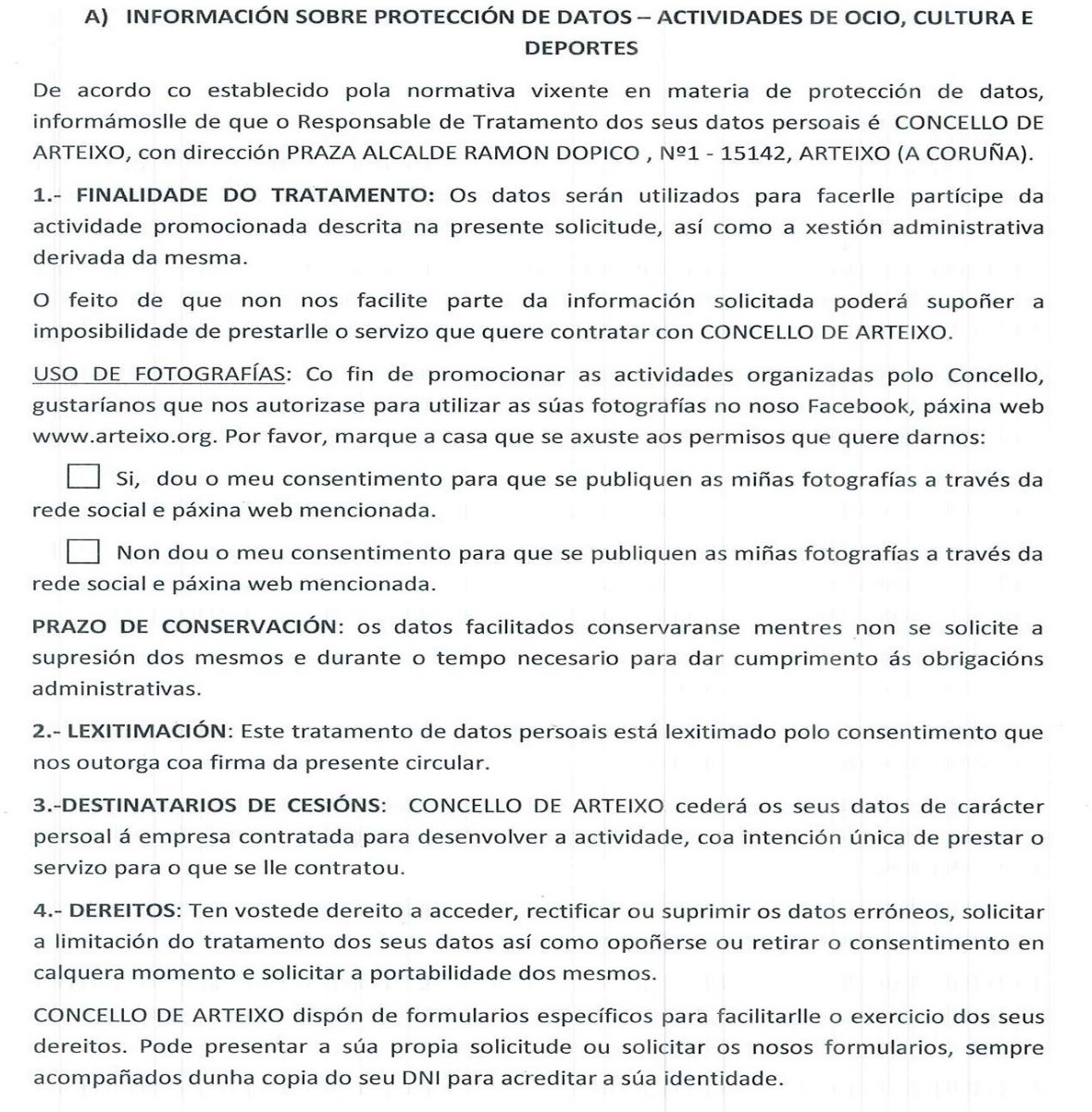 NOME E APELIDOSDATA NACEMENTODNIENDEREZOCPLOCALIDADETELÉFONOCORREO ELECTRÓNICOTITULACIÓN ACADÉMICAEMPADROADO EN ARTEIXOEMPADROADO EN ARTEIXOSÍNON